爱拼才会赢——铜陵市中医医院拔河比赛12月23日，时值冬至，寒意袭人，但是我院的比赛场地上却如炎炎夏日，热火朝天，职工们正在进行拔河比赛。此次比赛共有11支队伍参加，每队10人，抽签分组上场。赛场上人声鼎沸，扣人心弦。场上运动员个个卯足了劲奋力拼搏，每位队员都表现出了顽强的意志，既赛出了水平又赛出了风格。场外观战者助威声、喝彩声、加油声声声不断，好不热闹。每位队员都涨红了脸、抓紧绳子往后拉。裁判依据公平公正的原则，参赛人员本着“友谊第一比赛第二”的原则，整场比赛进行有序，经过多轮激烈比拼，实力更胜一筹的医技工会小组获得了第一名的佳绩，急诊儿科小组    获得第二名，行政二组获得第三名，行政一组获得第四名，研究生住培组获得第五名，针灸肝病科小组获得第六名。此次拔河比赛，收获颇丰。不仅丰富了职工的业余文化生活，加强了小组之间团结合作精神，还促进了同事之间的交流，更增进了彼此之间的友谊。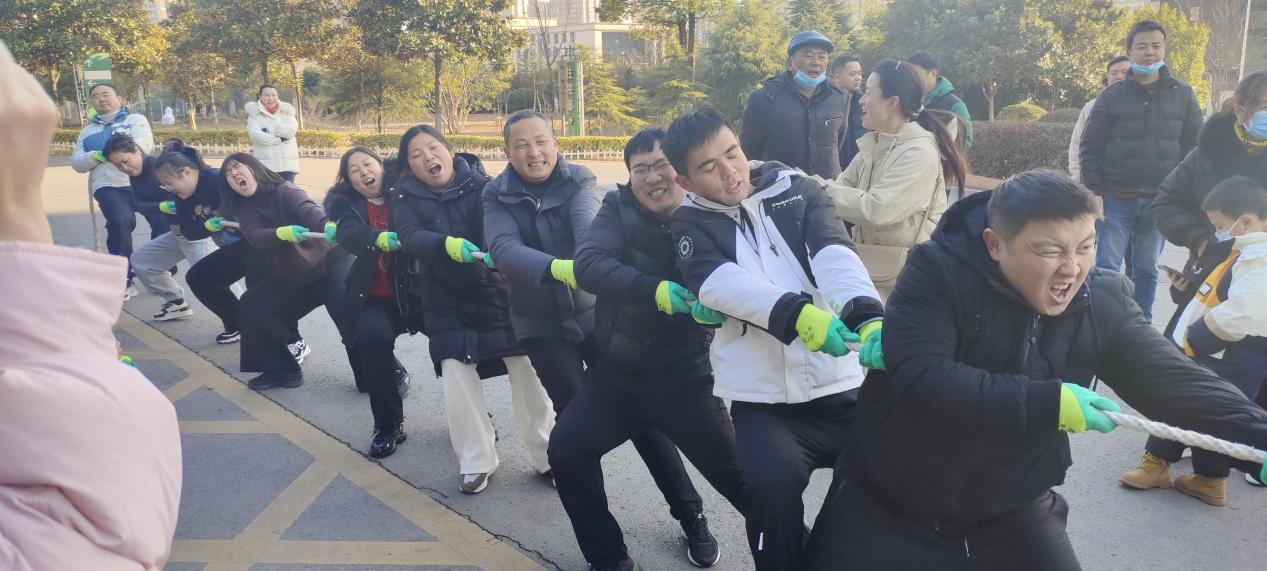 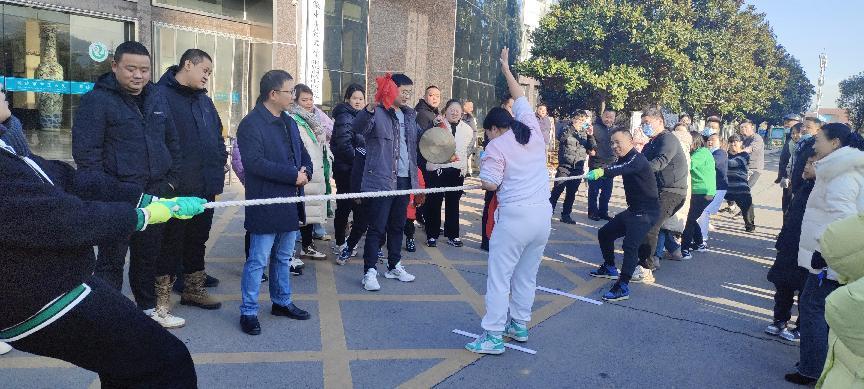 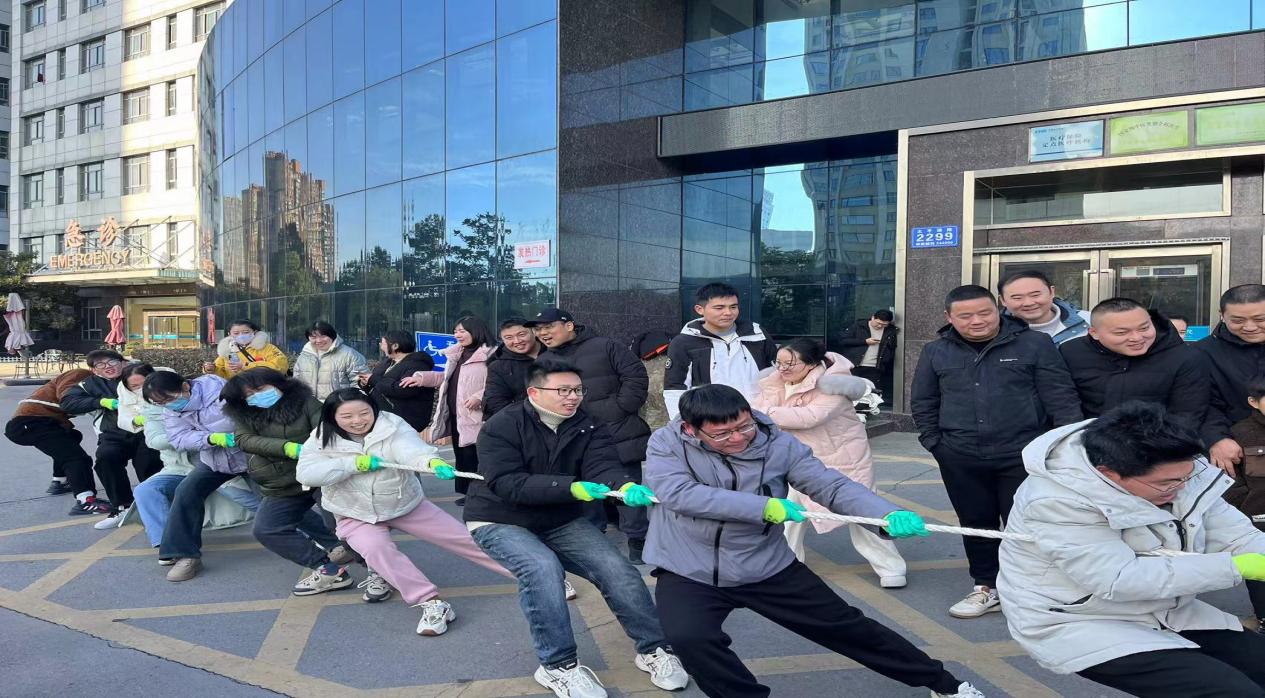 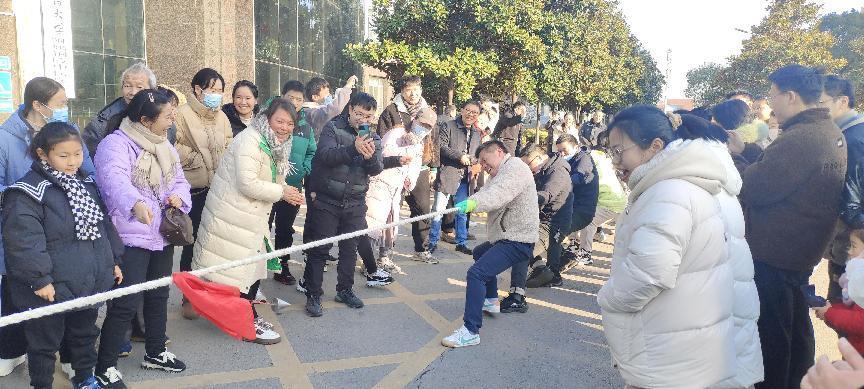 